РЕШЕНИЕ23   сентября   2020 года                                                        № 69О внесении изменений в Регламент Совета сельского поселения Челкаковский  сельсовет муниципального района Бураевский район Республики БашкортостанРуководствуясь Федеральным законом от 6 октября 2003 года   № 131-ФЗ «Об общих принципах организации местного самоуправления в Российской Федерации», Законом Республики Башкортостан «О старостах сельских населенных пунктов в Республике Башкортостан», Уставом сельского поселения Челкаковский  сельсовет муниципального района Бураевский район Республики Башкортостан, в целях обеспечения участия населения муниципального образования в осуществлении местного самоуправленияСовет сельского поселения Челкаковский сельсовет муниципального района Бураевский район Республики Башкортостан РЕШИЛ:1. Внести в Регламент Совета сельского поселения Челкаковский сельсовет муниципального района Бураевский район Республики Башкортостан, утвержденный решением Совета сельского поселения Челкаковский  сельсовет муниципального района Бураевский район Республики Башкортостан от 18 сентября 2019 года №14, изменения согласно приложению, к настоящему Решению.2. Опубликовать настоящее Решение на информационном стенде и официальном сайте администрации сельского поселения Челкаковский сельсовет муниципального района Бураевский район Республики Башкортостан. 3. Настоящее Решение вступает в силу после его официального опубликования. Глава   сельского поселения                                       Р.Р.Нигаматьянов            Приложениек решению Совета сельского поселения Челкаковский сельсоветот «23» сентября 2020 г. № 69Изменения, вносимые в Регламент Совета сельского поселения Челкаковский сельсовет муниципального района Бураевский район Республики Башкортостан1. Главу 4 «Порядок проведения заседаний Совета» статьи  28 дополнить абзацем следующего содержания: «На заседание Совета вправе принимать участие старосты населенных пунктов сельского поселения Челкаковский сельсовет муниципального района Бураевский район Республики Башкортостан  с правом совещательного голоса.»2. Главу 6 «Порядок проведения заседаний постоянных комиссий Совета» статьи 49 дополнить абзацем следующего содержания: «В работе комиссий вправе принимать участие старосты населенных пунктов сельского поселения Челкаковский сельсовет муниципального района Бураевский район Республики Башкортостан с правом совещательного голоса».  Башҡортостан РеспубликаhыБорай районы  муниципаль районынын Салкак  ауыл  советыауыл  биләмәhе   Советы452973,  Салкак ауылы, Пинегин  урамы, 8Тел. 8 (347 56) 2-54-59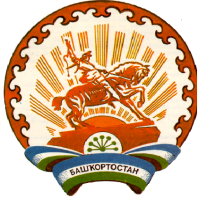 Республика БашкортостанСовет сельского поселения  Челкаковский сельсовет муниципального районаБураевский район452973, с.Челкаково, ул.Пинегина , 8Тел. 8 (347 56) 2-54-59